지도교수 지정과목 면제 요청서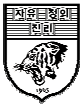 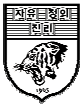 (제출서류: 성적증명서) 본인은 상기와 같은 사유로 지도교수 지정과목의 면제를 요청하오니 허락하여 주시기 바랍니다 2021년    월    일주임교수:               (서명/날인)고려대학교 노동대학원장 귀하과정석사과정학번학번성명지도교수 지정과목 
면제 요청사유